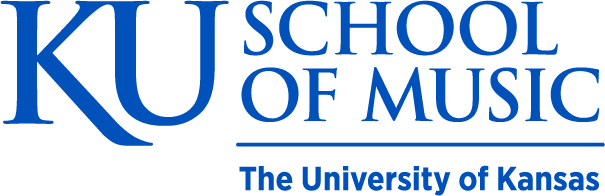 Change of Plan Form (Undergraduate Plan Update)*Please note: Adding/changing plans may require a successful audition.	Name:                                             		KUID#:                                                                              		Signature & Date:                                       		Degree	Plan	Degree	Plan	Bassoon BM	BASN-BM	Fine Arts in Music BA	FAMUSC-BA	Clarinet BM	CLAR-BM	Theatre and Voice BFA	TV-BFA	Double Bass BM	DBBS-BM	Music Education BME	ME-BME			Euphonium BM	EUPH-BM	Flute BM	FLUT-BM 	Certificate	Plan	French Horn BM	FRHN-BM 	Music Enterprise UG	MUSENT-UC	Harp BM	HARP-BM 	Music Recording UG	MUSC-CRTU	Jazz BM	JAZZST-BM	Music Composition BM	MC-BM 	Minor	Plan	Music Theory BM	MT-BM 	Music Minor	MusicMINOR	Music Therapy BM	MTP-BM	Musicology BM	MSCLGY-BM	Oboe BM	OBOE-BM	Organ BM	ORGN-BM	Percussion BM	PCUS-BM	Piano BM	PIAN-BM	Saxophone BM	SAXO-BM	Trombone BM	TROM-BM	Trumpet BM	TRUM-BM	Tuba BM	TUBA-BM	Viola BM	VOIC-BM	Violin BM	VION-BM	Violoncello BM	VNCL-BM	Voice BM	VOICE-BMAdd Plan #1      				Add Plan #2      				Delete Plan #1      				Delete Plan #2      				